                    КАРАР                                                                      РЕШЕНИЕ              14 ноябрь 2019 йыл	         № 27	           14 ноября 2019 годаОб установлении земельного налога на территории сельского поселения Камеевский сельсовет муниципального района Мишкинский район Республики БашкортостанВ соответствии с Налоговым кодексом Российской Федерации Совет сельского поселения Камеевский сельсовет муниципального район района Мишкинский район Республики Башкортостан р е ш и л:Ввести земельный налог на территории сельского поселения Камеевский сельсовет муниципального район района Мишкинский район Республики Башкортостан. Установить налоговые ставки в следующих размерах:         2.1.    В соответствии с подпунктом 1 пункта 1 статьи 394 Налогового кодекса Российской Федерации:           0,3 процента в отношении земельных участков:- отнесенных к землям сельскохозяйственного назначения или к землям в составе зон сельскохозяйственного использования в населенных пунктах и используемых для сельскохозяйственного производства;- занятых жилищным фондом и объектами инженерной инфраструктуры жилищно-коммунального комплекса (за исключением доли в праве на земельный участок, приходящейся на объект, не относящийся к жилищному фонду и к объектам инженерной инфраструктуры жилищно-коммунального комплекса) или приобретенных (предоставленных) для жилищного строительства ( за исключением земельных участков, приобретенных (предоставленных) для индивидуального строительства, используемых в предпринимательской деятельности):- не используемых в предпринимательской деятельности, приобретенных (представленных) для ведения личного подсобного хозяйства, садоводства или огородничества, а также земельных участков общего назначения, предусмотренных Федеральным законом от 29 июля 2017 года № 217-ФЗ «О ведении гражданами садоводства и огородничества для собственных нужд и о внесении изменений в отдельные законодательные акты Российской Федерации»;- ограниченных в обороте в соответствии с законодательством Российской Федерации, предоставленных для обеспечения обороны, безопасности и таможенных нужд.В соответствии с подпунктом 2 пункта 1 статьи 394 Налогового кодекса Российской федерации 1,5 процента в отношении прочих земельных участков.3.  Установить следующие порядок и сроки уплаты земельного налога и авансовых платежей по земельному налогу:3.1. установить для налогоплательщиков – организаций отчетные периоды, которыми признаются первый квартал, второй квартал и третий квартал календарного года. 3.2. налогоплательщики организации уплачивают авансовые платежи по земельному налогу не позднее последнего числа месяца, следующего за истекшим отчетным периодом.         3.3. налогоплательщиками - организациями уплачивается налог по итогам налогового периода не позднее 1 февраля года, следующего за истекшим налоговым периодом.          4.  Признать утратившим силу Решение Совета сельского поселения Камеевский сельсовет муниципального района Мишкинский район Республики Башкортостан № 210 от 26 ноября 2018 года.5. Настоящее решение вступает в силу не ранее чем по истечении одного месяца со дня его официального обнародования и не ранее 1 января 2020 года.6. Настоящее решение обнародовать на информационном стенде в здании администрации СП Камеевский сельсовет муниципального района Мишкинский район Республики Башкортостан по адресу: с. Камеево, ул. Центральная д.1 и разместить в сети на официальном сайте муниципального района Мишкинский район Республики Башкортостан http://mishkan.ru, не позднее 30 ноября 2019 года.Глава сельского поселения Камеевский сельсовет                                                                       Г.А. БайдимировБашкортостан РеспублиҡаhыМишҡә районыМуниципаль районыныңҠәмәй аулы советыАуыл биләмәhеhеСоветы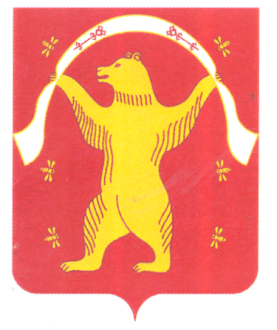 Советсельского поселения Камеевский сельсоветМуниципального районаМишкинский районРеспублика Башкортостан